.Сценарий развлечения «Праздник осени»в ГКП «Колокольчики»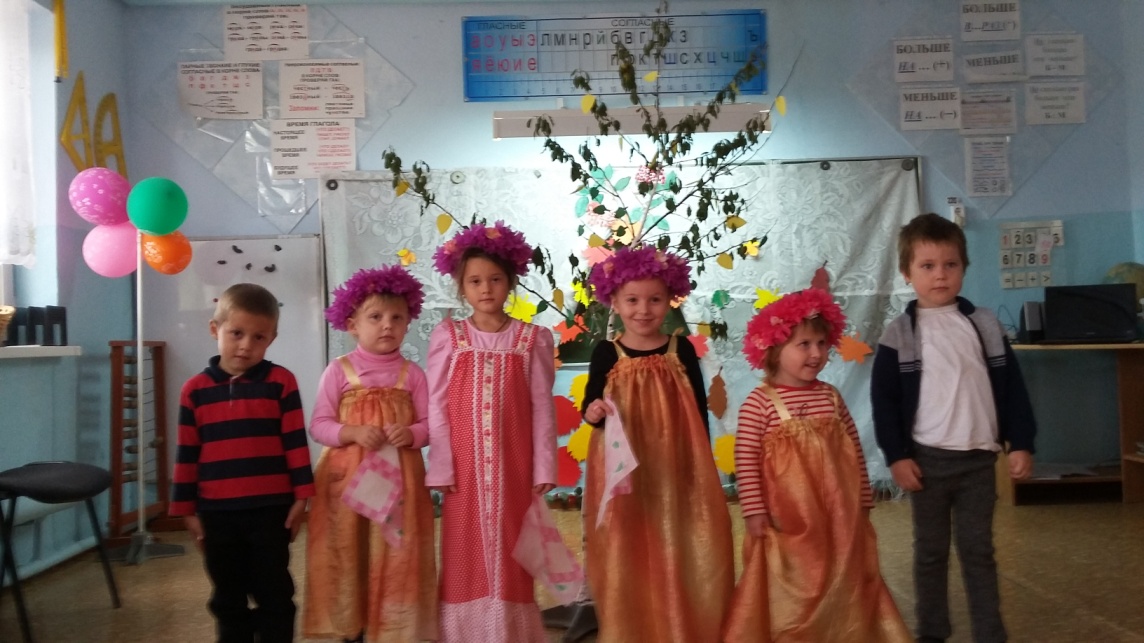   Подготовила: Никитина Е.А. Цели: приобщение детей к образам осенней поры, познание красоты окружающего мира, проявлений средствами музыкальной выразительности. Развитие творческого воображения, умение быстро реагировать на поставленные задачи, доставлять радость и удовлетворение от действий под музыку.Задачи: закрепить представление детей об осени. Развить творческие, певческие, танцевальные способности, память, мышление, речь. Стремление участвовать в играх с элементами соревнования.Предварительная работа: разучивание песен, танцев, стихотворений. Индивидуальная работа с ведущими персонажами. Подбор и установка музыкального сопровождения.Ход праздника.По-осеннему украшен зал. Дети на машине заезжают под песню «Машина».Ребенок 1: Утром мы во двор идем.Листья сыплются дождем,Под ногами шелестятИ летят, летят, летят.Ребенок 2:Осень золотаяНа праздник к нам пришлаОсенние листочкиВсем детям принесла.Ребенок 3:Праздник осенью в лесу,И светло, и весело!Вот какие украшеньяОсень здесь развесила!Ребенок 4:Каждый листик золотой-Маленькое солнышко-Соберу в корзинку я,Положу на донышко!Появляется Осень.Осень:Здраствуйте ребята, здраствуйте милые гости. Кто меня тут звал?Ведущий : Это мы ребята из дружного детсада.Милости просим, дорогая Осень!Песня «Осень».Осень :Очень понравилась ваша песня. Спасибо, ребята. А листочки мои вам понравились?Дети :да!Ведущий :сколько листьев золотых!Соберу скорее в букет!Наши дети очень любят танцевать-посмотри!Танец-песня: «Во поле берёза стояла» Осень : А играть вы любите? Тогда давайте поиграем.Игра «Шишки и орехи».Дети: Мы в лесок пойдем,Мы грибок найдем…В шапочке нарядной,Светло-шоколаднойМы грибок найдем! (приседают)Ребёнок 1: Ой! А сколько грибочков!Где же моя корзина?  - Где же грибочки? Нет ничего! Но я только что видела много красивых шапочек разных грибочков- и лисичек, и белых, и подосиновиков, и опят! А пока брала корзинку, грибочки все исчезли. Наверное, это мне приснилось.(Игра повторяется. Наконец, она замечает детей)Ребёнок 2:  Да, это же детки! А я думала, что настоящие грибочки! Так это вы со мной играли в прятки? Я пока по лесу шла, Вот такой платок нашла!Разноцветный, расписной,Необычный, непростой!Предлагаю вам друзья,Поиграть с платочком я.Игра с платком.Накидывает на коробку, снимает, внутри  овощи (дети угадывают овощи)Осень. Раз, два, три- кто же спрятался внутри?Не зевайте, зевайте- поскорее отвечайтеПоследний раз накрывает платком корзину с угощением) .Ведущий: Нет! Все ребятки тут! Кто же под платком спрятался?Мы платочек поднимаем,Что под ним- сейчас узнаем!Что же это? Корзинка!А в корзинке?Дети: Яблоки!Ребенок: Очень весело нам былоВсех ребят мы полюбилиНо прощаться нам пора-Что поделать? Ждут дела!До свиданья! Ребята.Песня «Урожайная»